Муниципальное автономное дошкольное образовательное учреждение «Чуварлейский детский сад «Колокольчик»Алатырского района Чувашской Республики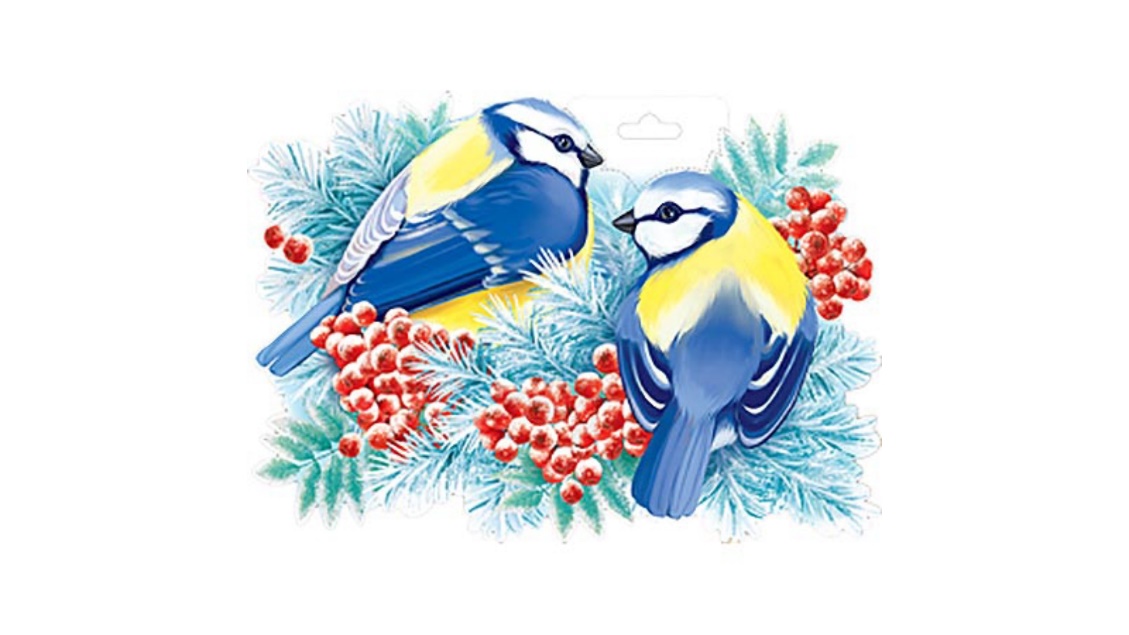 Образовательная деятельность по экологическому развитию для детей младшей группы на тему: «Зимующие птицы»Составила воспитатель : Барабаш Юлия ИвановнаЧуварлей 2022г.Тема: «Зимующие птицы»Цель: формирование экологических знаний и представлений у детей о зимующих птицах .Задачи:Обучающие: знакомство детей с объектами живой природы зимующими птицами; расширять имеющиеся представления детей о внешнем виде и образе жизни птиц; способствовать обобщению представлений о птицах в зимний период; активизировать и обогащать словарный запас детей по теме «Птицы»Развивающие: формировать умение составлять рассказы по схеме; развивать внимание, логическое мышление, монологическую и диалогическую речь, память, обогащать кругозор детей; развивать познавательный интерес и любознательность, двигательную активность, умение соотносить действия с текстом; развивать умение устанавливать закономерности и связи в природе.Воспитательные: воспитывать умение сопереживать и доброжелательно относиться к живым объектам; воспитывать любознательность, желание заботиться о птицах.Материал и оборудование: картинки зимующих птиц, звуки пения птиц, картинки корма, кормушка, дерево. Методы и приемы: игра, беседа, художественное слово, вопросы, игра-имитация, наблюдение, практическая работа.Ход занятия:1.Организационный момент:Воспитатель: -Здравствуйте ребята, давайте с вами вспомним наше правило: «Каждый день всегда, везде, на занятиях, в иге – смело, четко, говорим и тихонечко сидим.»Воспитатель: - Посмотрите как красиво за окном, скажите какое сейчас время года? Ответы детейВоспитатель: А как вы догадали что сейчас зима? Назовите мне признаки зимы. (ответы детей)Воспитатель: Вы слышите, (дети слышат пение синички) кто-то постучал к нам в окошко. Смотрите здесь какое-то письмо. Давайте прочтем! От кого оно может быть!?: «Я и мои подружки на юг не улетели. Нам срочно нужна ваша помощь! Помогите нам зимой! Нас вы сможете найти в лесу.»2. Основная часть:Воспитатель: Ребята, значит не все птицы улетели в теплые края! Давайте узнаем, кто не улетел. Нам нужно переместиться в зимний лес. Закрывайте глазки, я скажу волшебные слова: «У-ру-ру, А-ра-ра, в лес попала детвора!» Открывайте глазки! (попадают в лес). Как здесь хорошо, чистый воздух , как много деревьев. А вызнаете как себя вести в лесу? Правила поведения в лесу:Не кричать.Не разрушать гнезда птиц.Не ломать ветки деревьев.Если ты в лесу, убери после себя мусорНе отставать от взрослых, чтоб не заблудиться.Воспитатель: Давайте поиграем в игру «Угадай по голосу».
Дети становятся в круг. Водящий с закрытыми глазами в кругу. Дети идут по кругу и говорят:
(Имя ребенка), ты сейчас в лесу,
Мы зовём тебя: «Ау!»
Ну-ка, глазки открывай,
Кто позвал тебя, узнай!
Воспитатель выбирает ребенка, он называет водящего по имени и говорит: «Ау!»… Водящий должен догадаться по голосу, кто его позвал.После игры звучат звуки птиц: кукушки, дятла, совы, вороны и синичкиВоспитатель: Слышите, сколько здесь птичек! Давайте назовем их!1.У этой птицы нет гнезда,
Но это вовсе не беда.
И на деревьях у опушки
Нам кто «ку-ку» поет? … Кукушка.  (звукоподражание ку-ку)2. Тук да тук, тук да тук,
Что в лесу за странный стук?
Лес очистить от жучков -
Проще пары пустячков!
Леса друг - приятель.
Пёстрый, острый… Дятел. (звукоподражание тук-тук)3.Непоседа. невеличка,   Желтая почти вся птичка.  Любит сало и пшеничку , Кто узнал ее….Синичка (звукоподражание  тири-тири тень-тень) 4.Краснгрудый, чернокрылый,  Любит зернышки клевать.  С первым снегом на рябине   Он появится опять.   …   Снегирь.  5. Кар-кар-кар кричит плутовка,   Очень ловкая воровка.   И она вам всем знакома,  Как зовут ее ?    ……. Ворона  (звукоподражание кар-кар)          (дети вывешивают силуэты птиц на дерево макет)                    Воспитатель:   Ребята, посмотрите внимательно на птичек и скажите, чем они все похожи? У всех птиц есть туловище, голова, глаза, клюв, крылья, хвост, лапки           - Зачем птицам крылья? (лететь)           - Зачем птицам клюв? (есть, пить)           - Зачем птицам лапки? (передвигаться по земле, цепляться за ветки).           Воспитатель: А чем отличаются эти птицы друг от друга? (ответы детей) Воспитатель: Правильно ребята! Воробей и синица поменьше, а ворона и сорока побольше. И по окраске они разные: у снегиря грудка красная, а у синички желтая. И повадки у птиц разные: воробьи любят сидеть на кустиках, снегири на веточках рябины. Но самое главное, это то, что эти птицы не улетели на юг. Их называют зимующими. Они не боятся холода. Воспитатель: Давайте отдохнем и попрыгаем как веселые птички-синички: Физкульт-минутка «Синички»Скачет шустрая синичка
Ей на месте не сидится (прыжки на месте на двух ногах)
Прыг-скок, прыг-скок (прыжки в сторону)
Завертелась, как волчок (кружимся на месте)
Вот присела на минутку (присесть)
Почесала клювом грудку (наклоны головы влево-вправо)И с дорожки на плетеньТири-тири, тень-тень, тень (прыжки на месте на двух ногах)Воспитатель: Ребята , а чем же наши птички питаются в зимний период? (ответы детей : семечки, ягоды) Но этого так мало зимой, здесь в лесу так много снега , я предлагаю подкармливать птичек хлебными крошками, пшеном и любимым лакомством синичек – салом.Воспитатель: А кушать они будут в специальной столовой под названием кормушка. Люди делают кормушки для птиц и вывешивают их на деревья зимой. Зимой очень много птичек погибают от голода и холода. Насекомых, которыми они питались в теплое время года (жучки, кузнечики, …) нет, они спрятались под толстым зимним одеялом. Только мы с вами, люди, можем им помочь!       Давайте подарим лесным птичкам вот такую птичью столовую. А сделать ее можно из любого подручного материала: пластиковые бутылки, пакеты от молока или сока.Воспитатель: Ребята, давайте позовем птичек в нашу кормушку!Пальчиковая гимнастика «Зимующие птицы»Прилетайте, птички (зовущие движения пальцев)Сала дам синичке (режущие движения одной ладонью о другую)приготовлю крошки, хлебушка немножко (пальцы «щепоткой» - «крошим хлеб»)Эти крошки – голубям (вытянуть вперед правую руку с раскрытой ладонью)Эти крошки – воробьям (вытянуть вперед левую руку),Галки да вороны ешьте макароны! (теперь ладонью о ладонь)Воспитатель: Молодцы, ребята! А теперь давайте этот корм положим птичкам в кормушку. А птички нам скажут:Всем огромное спасибо!Нам насыпали зерноОчень вкусное оно!3.Подведение итогов:Воспитатель: Дорогие ребята! Сегодня мы совершили с вами путешествие на лесную полянку, в удивительный мир природы, помогли птицам. Как называются эти птицы? 
Мы любим лес в любое время года,
Везде мы слышим птичью речь.
Все это называется природа,
Давайте же всегда ее беречь!Воспитатель: А нам пора возвращаться в детский сад. Что вам больше всего понравилось и запомнилось?А чем радуют людей птицы?Давайте на прогулке и у себя на территории развесим птичьи столовые.